HDF Dance Camp ItalienHDF Dance Camp Italien er en fantastisk mulighed for, at du og dine danse venner kan få en sommerferie ud over det sædvanlige. Er du vild med at danse, så kan du i en hel uge danse på stranden i Riccione og opvise for flere tusinde mennesker, som alle er kommet for at danse ligesom dig. Ud over at danse, skal vi også på ture og ud og bade og ikke mindst, skal vi have det rigtig sjovt og hyggeligt sammen.Hvor: Festival del Solé, Riccione, ItalienHvornår: 27. juni - 4. juli 2020Deltagere: Alle større børn, fra 10-11 år og opefterPris: ca. kr. 4.995,- (Endelig pris kender vi først, når vi kender antal deltagere)Inkluderet i prisen:**Hotel m/helpension, dvs. morgenmad, frokost, aftensmad		Bustransport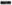 		Festival pas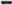 		Offentlig transport i Riccione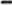 Fri adgang til åbnings- og afslutnings ceremoniFri adgang til diverse workshops og sociale arrangementer arrangeret af Festival del Solé  Ekstra træning i hele april, maj, juni måned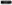 Ikke med i prisen:DrikkevareLommepengeUdflugter arrangeret af HDFMad på busturenOpvisningstøj (Vi vil indhente billige tilbud på dette og søge sponsorer)Tilmelding sker ved at indbetale kr. 500,- i depositum. Indbetaling af depositum betragtes som bindende tilmelding og skal ske senest d. 1. oktober 2019 til foreningens konto i Arbejdernes Landsbank: Reg.nr.: 5326 Konto: 0000245575. Barnets fulde navn skal anføres ved betalingen. Tilmelding sker efter "først til mølle" princippet.Det forventes, at alle deltagere vil deltage aktivt i salg af julekalendere, salg af lillebror lodder samt andre aktiviteter, som kan bidrage til turen og nedbringe deltagerbeløbet for den enkelte elev. Der vild. 23. september 2019 kl. 19.30, blive afholdt informationsmøde omkring turen for interesserede børn og forældre i HDF Hallen, hvor du bl.a. kan høre, hvordan man kan spare penge sammen til turen.Læs mere om Festival del Solé på: www.festivaldelsole.itHDF kan først tilmelde sig Festival del Solé d. 15. oktober 2019, det er derfor med forbehold for denne endelige registrering, som er efter først til mølle princippet, at vi kan tilbyde turen. Bliver vi mod forventning ikke registreret, vil depositum selvfølgelig blive tilbagebetalt.Med venlig hilsenBestyrelsen / Hvissinge Danse Forening